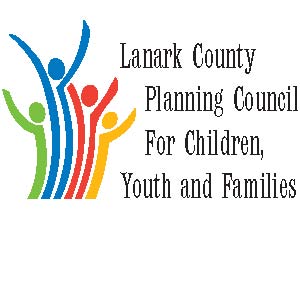 AGENDA	Nov. 1, 2018 from 9:30 – 12:00 p.m.Family and Children’s Services of Lanark, Leeds and Grenville385 Hwy. 29 Smiths Falls, ONRefreshments provided by County of Lanark/Family & Children’s ServicesThe Council provides leadership and coordination to enable optimal development and healthy living for Lanark County children, youth (0 – 18 years of age), and their families. The Council is committed to providing leadership and innovation in the following areas: Service integration, advocacy, planning and evaluation, information sharing, community education and professional development.  				 We meet on traditional unceded Algonquin First Nation Territory, in Lanark County.Attachments to this agenda include:Minutes of Oct. meetingCoordinator Key MessagesRevised Membership PackageLCPC Priorities Session Worksheet Draft Memorandum of Understanding from the Lanark County Data Sharing NetworkAgenda ItemResponsibilityTimeOpening- welcome and regrets;Sharing  - Announcements, Information, and Professional Development opportunitiesApproval of Minutes Approval of Agenda  including questions on updatesChair - Sue9:30-9:50Business ArisingSigning of Participation AgreementApproval of Membership Package New MembershipStrategic Planning- WorksheetElectionChair- SueSharon Halladay9:50 – 10:10PresentationPlanet YouthKevin ClouthierBrenda McDonald-Rowe10:10-10:35BREAK10:35 – 10:55PresentationLanark County Data Sharing NetworkLynn McIntyre/Kara Symbolic/Erika Heeson10:55 – 11:20LCPC CoordinatorReportSharon Halladay11:20– 11:22Information ItemLHIN level of service concernsTerri MullinsLEIP11:22 – 11:32ReportsCommunity Issues/Municipal Election UpdateStewardshipErin Lee Sue Poldervaart11:32 – 11:50Key Messages and Closing of Morning SessionChair11:50– 12:00Next Meetings:   Dec. 6, 2018January 10, 2019February 7, 2019